На основании статьи 396 части второй Налогового кодекса Российской Федерации и руководствуясь статьей 22 Устава муниципального образования Троицкий сельсовет Асекеевского района Совет депутатов решил:1.Внести в  приложение к решению Совета депутатов № 20 от 28.12.2015 года «Об утверждении Положения «О земельном налоге» следующие изменения и дополнения:1.1.    - пункт 1 раздела 2 «Налоговые ставки» изложить в новой редакции:1) 0,16 процента в отношении  земельных участков отнесенных к  землям сельскохозяйственного назначения или к землям в составе зон сельскохозяйственного использования в населенных пунктах и используемых для сельскохозяйственного производства;1.2. абзацы 1 и 2 пункта 2 раздела 2 «Налоговые ставки» изложить в следующей редакции:- занятых жилищным фондом и объектами инженерной инфраструктуры жилищно-коммунального комплекса (за исключением доли в праве на земельный участок, приходящейся на объект, не относящийся к жилищному фонду и к объектам инженерной инфраструктуры жилищно-коммунального комплекса) или приобретенных (предоставленных) для жилищного строительства (за исключением земельных участков, приобретенных (предоставленных) для индивидуального жилищного строительства, используемых в предпринимательской деятельности);- не используемых в предпринимательской деятельности, приобретенных (предоставленных) для ведения личного подсобного хозяйства, садоводства или огородничества, а также земельных участков общего назначения предусмотренных Федеральным законом от 29 июля 2017 года № 217-ФЗ «О ведении гражданами садоводства и огородничества для собственных нужд и о внесении изменений в отдельные законодательные акты Российской Федерации»           1.3.  Абзац 2 раздела 3 «Порядок и сроки уплаты налога и авансовых платежей по налогу» изложить в новой редакции:«Сумма налога, подлежащая уплате в бюджет налогоплательщиками - физическими лицами, исчисляется налоговыми органами. В отношении земельного участка (его доли), перешедшего (перешедший) по наследству, налог исчисляется, начиная со дня открытия наследства».          1.4. В абзаце 4 раздела 3 «Порядок и сроки уплаты налога и авансовых платежей по налогу» слова «по состоянию на 1 января года, являющегося налоговым периодом»  исключить.  1.5. Раздел 4   «Порядок и сроки предоставления налогоплательщиками документов, подтверждающих право на уменьшение налоговой базы» изложить в новой редакции:  «Уменьшение налоговой базы в соответствии с пунктом 5 статьи 391 Налогового Кодекса Российской Федерации» (налоговый вычет) производится в отношении одного земельного участка по выбору налогоплательщика.Уведомление о выбранном земельном участке, в отношении которого применяется налоговый вычет, предоставляется  налогоплательщиком в налоговый орган по своему выбору не позднее 31 декабря года, являющегося налоговым периодом, начиная с которого в отношении указанного земельного участка применяется налоговый вычет. Уведомление о выбранном земельном участке может быть представлено в налоговый орган через многофункциональный центр предоставления государственных или муниципальных услуг.При непредставлении налогоплательщиком, имеющим право на применение налогового вычета, уведомления о выбранном земельном участке налоговый вычет предоставляется в отношении одного земельного участка с максимальной исчисленной суммой налога.Налогоплательщики, имеющие право на налоговые льготы, установленные законодательством, о налогах и сборах, представляют в налоговый орган по своему выбору заявление о предоставлении налоговой льготы, а также вправе представить документы, подтверждающие право налогоплательщика на налоговую льготу.В случае, если документы, подтверждающие право налогоплательщика на налоговую льготу, в налоговом органе отсутствуют, в том числе не представлены налогоплательщиком самостоятельно, налоговый орган по информации, указанной в заявлении налогоплательщика о предоставлении налоговой льготы, запрашивает сведения, подтверждающие право налогоплательщика на налоговую льготу, у органов и иных лиц, у которых имеются эти сведения»2. Решения Совета депутатов муниципального образования Троицкий сельсовет от 28.11.2016 № 37 и 25.12.2017 года № 63 «О внесении изменений  в решение  Совета депутатов № 20 от  28.12.2015  «Об утверждении Положения «О земельном налоге» считать утратившими силу.       3.  Настоящее решение вступает в силу по истечении одного месяца со дня его обнародования, и не ранее 1-го числа очередного налогового периода по соответствующему налогу.Председатель Совета депутатовГлава муниципального образования                                                    Л.Г.Гурман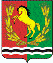 СОВЕТ ДЕПУТАТОВМУНИЦИПАЛЬНОГО ОБРАЗОВАНИЯ троицкий СЕЛЬСОВЕТАСЕКЕЕВСКОГО РАЙОНА ОРЕНБУРГСКОЙ ОБЛАСТИтретьего  созыва 29.11.2019                                      с.Троицкое                                            № 126О внесении изменений и дополнений  в решение Совета депутатов         от 28.12.2015  № 20 «Об утверждении положения о земельном налоге»